Тестовый доступ к электронным ресурсам компании EBSCO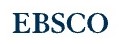 (с 18 октября по 18 декабря 2021 г.)В рамках Национальной подписки на электронные ресурсы Новосибирскому государственному техническому университету с 18 октября по 18 декабря 2021 г. предоставлен тестовый доступ к электронным ресурсам компании EBSCO:Applied Science & Technology Source Ultimate – полнотекстовая коллекция, содержащая более 1 600 рецензируемых журналов в области STEM дисциплин (Science – Наука, Technology –Технологии, Engineering – Инженерное дело, Math – Математика). Тематика коллекции: искусственный интеллект, прикладная математика, производство, гидропоника, информатика, химия, технические и энергетические ресурсы, робототехника, а также деловые и социальные последствия новых технологий. список доступных источниковeBook Academic Collection – полнотекстовая коллекция книг, содержащая более 200 000 многопрофильных электронных книг по различным учебным дисциплинам.список доступных источниковINSPEC – ведущая библиографическая база технической литературы, созданная институтом IET (Institution of Engineering and Technology). База данных содержит более 11 миллионов записей и охватывает свыше 5000 журналов, более 2500 сборников с материалами конференций, множество книг, диссертаций, патентов и отчетов.список доступных изданийМодуль Inspec Analytics – крупнейший англоязычный аналитический модуль на базе данных Inspec, отражающий научные и технические публикации в области физики, электротехники и электроники, вычислительной техники и систем управления, информационных технологий, машиностроения и производственных технологий за последние 6 лет. Ресурс позволяет сравнивать показатели интересующих организаций между собой (по отраслям знаний, в количественном и процентном соотношении), подробно рассмотреть профили и динамику их развития (в графиках и таблицах), изучить тематические классификации по предметам, а также выявлять для себя новые, «горячие» возможности раскрытия своего исследования, определяя, насколько это актуально для мира науки на данный момент.Medline Complete – крупнейший мировой источник медицинской информации по терапии, уходу за больными, стоматологии, ветеринарии, системе здравоохранения, доклиническим исследованиям и многом другом. Включает более 1800 журналов с хронологическим охватом с 1865 года.список доступных журналовeBook clinical collection – база данных содержит более 2 900 отобранных специалистами книг высокого профессионального уровня по медицине, сестринскому делу, охране здоровья и общим практическим вопросам.список доступных книгРабота с ресурсом:Зайти на сайт.Выбрать базу данных (поставить галочку), нажать кнопку «Продолжить».Ввести ключевое слово в строку поиска.При необходимости перейти в расширенный поиск, заполнить поисковые элементы.В результатах поиска нажать «Просмотреть» результаты.Полные тексты доступны в формате PDF.Доступ к данному ресурсу предоставляется с компьютеров НГТУ.За дополнительной информацией обращаться:отдел электронных ресурсов (корп. «Библиотека», ком. 420)е-mail: media@library.nstu.ruтел. 315-39-37